ΕΛΛΗΝΙΚΗ  ΔΗΜΟΚΡΑΤΙΑ                             	Ρόδος      7/11/2019 ΝΟΜΟΣ ΔΩΔΕΚΑΝΗΣΟΥ       			 	Αριθ. πρωτ. 2/60625    ΔΗΜΟΣ  ΡΟΔΟΥ                         			Θέμα: «Εργασίες αποκατάστασης Φωτεινής σηματοδότησης στον κόμβο «ΕΟΤ»Λόγω σημαντικής βλάβης στο σύστημα φωτεινής σηματοδότησης του οδικού κόμβου «ΕΟΤ» στη διασταύρωση των οδών Εθν. Μακαρίου, Παπάγου και Αλ. Διάκου, την Παρασκευή 8 Νοεμβρίου 2019 και καθ’ όλη τη διάρκεια της ημέρας θα πραγματοποιούνται εργασίες αποκατάστασης. Κατά τη διάρκεια των εργασιών, η σηματοδότηση θα παραμείνει εκτός λειτουργίας, ενώ τμηματικά θα περιορίζεται το εύρος των οδών για την εκτέλεση εργασιών επί του οδοστρώματος.Παρακαλούμε για τη λήψη των αναγκαίων μέτρων σύμφωνα με τις αρμοδιότητες σας.Προτείνεται στους οδηγούς, να αποφύγουν κατά το δυνατό τη διέλευση από το συγκεκριμένο σημείο, ειδάλλως να επιδεικνύον τη δέουσα προσοχή.Παρακαλούνται τα τοπικά ΜΜΕ για την ενημέρωση του κοινού. 									Η Γενική Γραμματέας 									Κυριακή ΝικολαΐδουΤΜΗΜΑ :ΔΗΜΑΡΧΟΥΠΡΟΣ:Α’ Αστυνομική Δ/νση Δωδ/σουΤμήμα Τροχαίας ΡόδουΠυροσβεστική ΡόδουΕΚΑΒ ΡόδουΤοπικά ΜΜΕΤαχ. Δ/νση :     Πληροφορίες :Τηλέφωνο :       Φαξ : Ηλεκ/κό Ταχ.: Ιστοσελίδα :Πλ. Ελευθερίας 1Τ.Κ. 851 31 - ΡΟΔΟΣΑ. Γονιδάκης22413613872241046323 mayor@rhodes.grwww.rhodes.grΠΡΟΣ:Α’ Αστυνομική Δ/νση Δωδ/σουΤμήμα Τροχαίας ΡόδουΠυροσβεστική ΡόδουΕΚΑΒ ΡόδουΤοπικά ΜΜΕΚοιν.: Ανάδοχος Έργου Εσωτερική Διανομή :1.Τμήμα Δημάρχου2. Γενική Γραμματέα3. Δ/νση Τεχνικών Έργων και Υποδομών4. Αρχείο Πρωτοκόλλου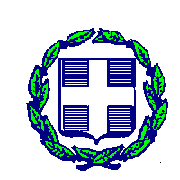 